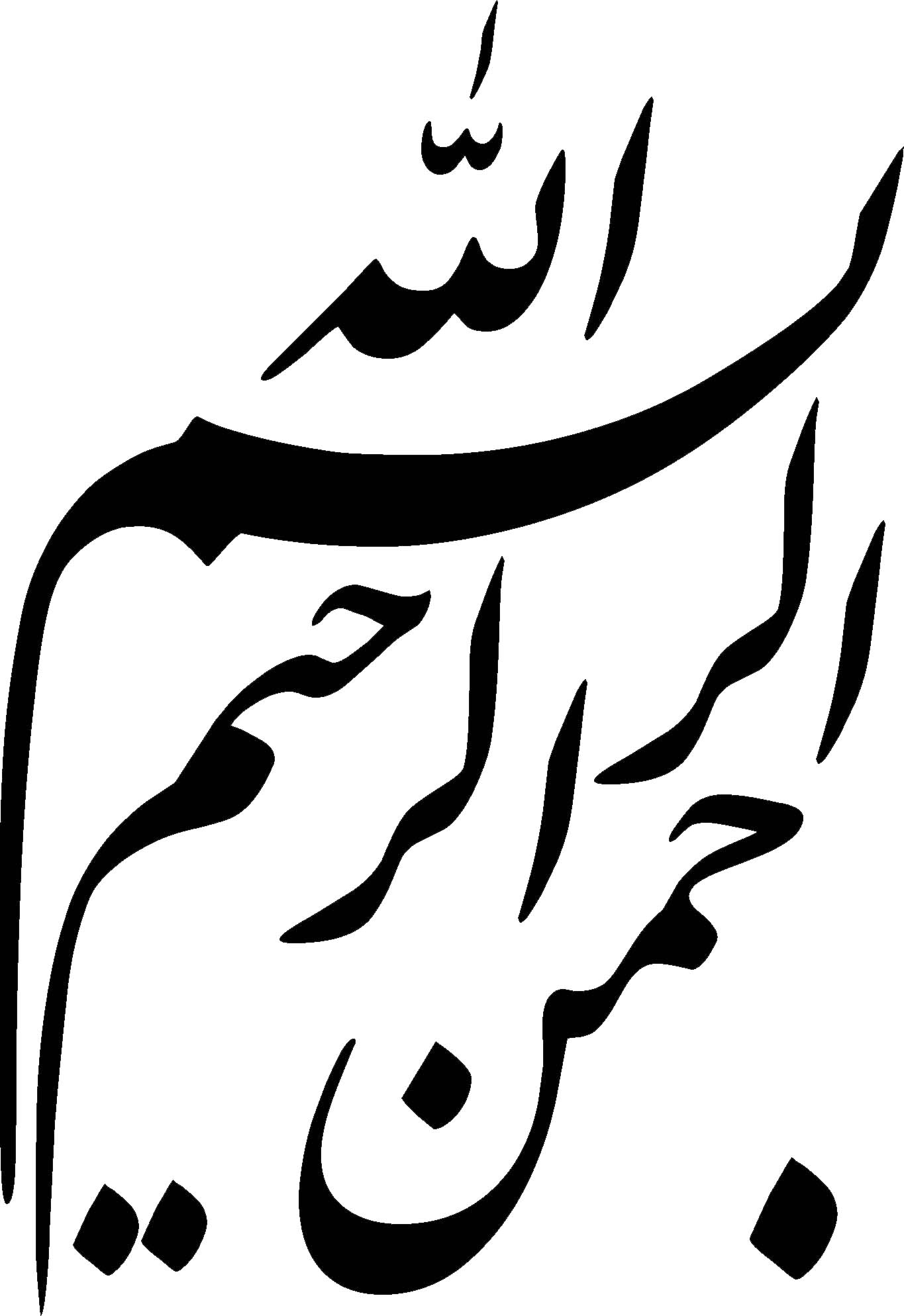 تأييديه اعضاي هيأت داوران حاضر در جلسهآيين نامه بهره برداری از پایان نامه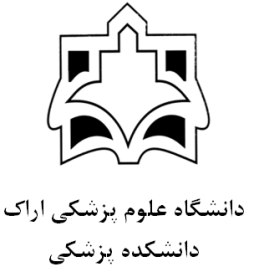 پایان نامهدوره …….. در رشته ………عنوان............................................................................................................................... پژوهش و نگارش.....................................................استاد راهنما....................................................اساتید مشاور...............................................................................................................تابستان (فصل) --13تقدیم به.........................................................................................................................................................................................و تقدیم به.........................................................................................با تشکر و سپاس فراوان از:   .................................................................................................................................................................................................    .................................................................................................................................................................................................    .................................................................................................................................................................................................    .................................................................................................................................................................................................    .................................................................................................................................................................................................    ................................................................................................................................................................................................. چكيدهمقدمه: ..............................................................................................................................................................................................................................................................................................................................................................................................................................................................................................................................................................................................................مواد و روش ها: ..............................................................................................................................................................................................................................................................................................................................................................................................................................................................................................................................................................................................................نتایج: ..............................................................................................................................................................................................................................................................................................................................................................................................................................................................................................................................................................................................................نتیجه گیری: ..............................................................................................................................................................................................................................................................................................................................................................................................................................................................................................................................................................................................................کلمات کلیدی: ........................................................................................................................................................................فهرست مطالب فهرست علائم و اختصاراتفهرست جداولفهرست نمودارهافهرست شكل‌ها                                   مقدمه 1-1. کلیات......................................................................................................................................................................................................................................................[1-2]............................................................................................................................................................................................................................................................................................................................................................................................................................................[3]. 1-2. بیان مسئله..........................................................................................................................................................................................................................................................................................................................................................................1-5. اهمیت مطالعه..........................................................................................................................................................................................................................................................................................................................................................................1-6. اهداف مطالعه..........................................................................................................................................................................................................................................................................................................................................................................1-7. تعریف واژه ها....................................................................................................................................................................................................................................................................................................................................................................................              مروري بر مطالعات گذشته....................................................................................................................................................................................................................................................................................................................................................................                              مواد و روش‌ها3-1. لوازم و مواد مورد استفاده3-1-1. لوازم مورد استفاده3-1-2. مواد مورد استفاده3-2.  ......................................................................                              نتايج و يافته‌ها4-1. ...................................................................... 4-1-1. ..................................................................................................................................................................................................................................................................................................................................................................................................................................................................... بحث، نتيجه‌گيري و پيشنهادها..............................................................................................................................................................................................................................................................................................................................................................................................................................................................................................................................................................5-1. ...................................................................... 5-1-1. .........................................................نتیجه گیری..........................................................................................................................................................................................................................................................................................................................................................................پیشنهاداتی برای مطالعات آینده1- Ahmadi J. Methadone versus buprenorphine maintenance for the treatment of heroin-dependent outpatients. Journal of substance abuse treatment. 2003;24(3):217-20.2- Trescot AM, Datta S, Lee M, Hansen H. Opioid pharmacology. Pain Physician. 2008;11(2 Suppl):S133.3- Rusen I, Yuan L, Millson ME. Prevalence of Mycobacterium tuberculosis infection among injection drug users in Toronto. Canadian Medical Association Journal. 1999;160(6):799-802.پیوستالف- پرسشنامهAbstractIntroduction:.......................................................................................................................................................................................................................................................................................... Materials and methods: ...................................................................................................................................................................................................................................................................................................................................................................................................................................... Results: ...................................................................................................................................................................................................................................................................................................................................................................................................................................... Conclusions: ...................................................................................................................................................................................................................................................................................................................................................................................................................................... Key Words: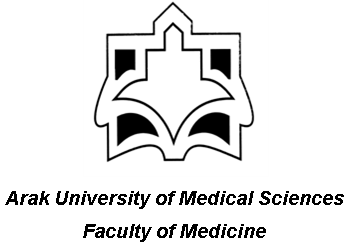 ………………………………………………………………………………………………………………………A Thesis Presented for the Degree of ……………….. (MD) In ………………By: ………………..Supervisor: Dr. ……………..Advisors: Dr. ……………….. and Dr. ………………….2015فصل اول: مقدمه 	1                1-1 کلیات 	21-2 بیان مسئله 	1-3	1-3-1	1-4 اهمیت مطالعه 	1-5 اهداف مطالعه 	1-6 تعریف واژه ها 	فصل دوم: مروري بر مطالعات گذشته 	2-1	2-1-1	2-1-2	 فصل سوم: مواد و روش ها 	3-1 لوازم و مواد مورد استفاده 	                                   3-1-1 لوازم مورد استفاده 	3-1-2 مواد مورد استفاده 	3-2	3-2-1 معیار های ورود و خروج از مطالعه 	3-2-2 انتخاب نمونه، درمان و نمونه گیری 	3-3 روش آناليز داده ها 	فصل چهارم: نتايج 	4-1	4-1-1	فصل پنجم: بحث، نتيجه‌گيري و پيشنهادها 	5-1	5-1-1		5-1-2		 190نتیجه گیری		216پیشنهاداتی برای مطالعات آینده	فهرست منابع  	پیوست ها 	چكيده انگليسي 	جدول 1-1.	جدول 1-2.	جدول 2-1.	جدول 3-1.	نمودار 1-1.	نمودار 1-2.	نمودار 2-1.	نمودار 2-2.	شکل 1- 1.	شکل 1-2.  	شکل 1-3.  	شکل1-4.	شركت سازندهكشور سازندهنام دستگاهشركت سازندهكشور سازندهنام ماده